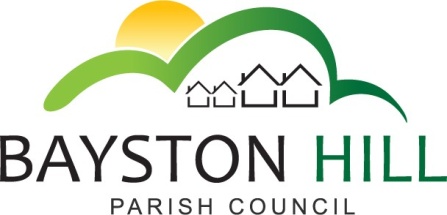 		   		 ‘protecting and improving the quality of life	      		       for all Bayston Hill residents’Clerk to the Council/RFO: Caroline HigginsChairman: Cllr Fred Jones                     Committee Members: Cllr Jones (Chairman), Cllr Keel (Vice-Chairman), Cllr Clarke (Amenities), Cllr Parkhurst (Finance) and Cllr Mrs Lewis (Planning).You are summoned to attend a meeting of the Personnel Committee on Monday 20 March 2017 at 6:00 pm at the Parish OfficeCaroline HigginsCaroline HigginsClerk/ RFO									13 March 2017AGENDA (Publishable Summary)P1.17	EXCLUSION OF THE PRESS AND PUBLIC - To pass a resolution to exclude the public under Public Bodies (Admission to Meetings) Act 1960,ss 1(2), so as to discuss the following confidential matters.P2.17		TO RECEIVE APOLOGIES AND REASONS FOR ABSENCE P3.17	DECLARATION OF INTEREST P4.17	MINUTES – To approve and sign off the minutes of the meeting held on Monday 12 December 2016P5.17	REVIEW OF HANDYPERSONS’ HOURS P6.17	STAFF CONTRACTSP7.17	PENSIONS DISCRETIONS POLICY P8.17 	HR SUPPORT PACKAGE P9.17	CONFIRMATION OF SALARY SCALES; PENSION CONTRIBUTION BANDS AND RATES 2017/18 P10.17	CONFIRMATION OF SALARY SCALES; CONTINUOUS SERVICE AND HOLIDAY ALLOWANCES FOR ALL STAFF – 2017/18 